РОЗПОРЯДЖЕННЯМІСЬКОГО ГОЛОВИм. СумиНа виконання завдання 1 підпрограми 1 Програми «Молодь територіальної громади м. Суми на 2019-2021 роки», затвердженої рішенням Сумської міської ради від 28 листопада 2018 року № 4149-МР (зі змінами), керуючись пунктом 20 частини 4 статті 42 Закону України «Про місцеве самоврядування в Україні»:Відділу у справах молоді та спорту Сумської міської ради                 (Обравіт Є.О.) провести міський захід «Dance battle» згідно з Положенням (додаток 1).Відділу бухгалтерського обліку та звітності Сумської міської ради (Костенко О.А.) та управлінню з господарських питань (Коцур М.В.) забезпечити виділення сувенірної продукції для нагородження переможців заходу у кількості 40 комплектів.3.  Департаменту комунікацій та інформаційної політики Сумської міської ради (Кохан А.І.) забезпечити висвітлення заходів в засобах масової інформації.4.  Департаменту інфраструктури міста забезпечити підключення електромережі на Театральнй площі для здійснення звукотехнічного та світлотехнічного забезпечення заходу 05.06.2021р. з 10:00 год.5. Контроль за виконанням даного розпорядження покласти на заступника міського голови з питань діяльності виконавчих органів ради Полякова С.В.Міський голова 								О.М. ЛисенкоОбравіт Є.О. 700-511Розіслати: Костенко О.А, Кохан А.І., Обравіт Є.О., Поляков С.В.Додаток 1до розпорядження міського голови     від    04.06.2021    № 193-РП О Л О Ж Е Н Н ЯМіського заходу «Dance battle»Розділ ІНазва заходу: Міський захід «Dance battle».		Рівень проведення: міський.		Зміст заходу: виховний, культурологічний, направлений на популяризацію здорового способу життя. Підставою для проведення заходу є завдання 1 підпрограми 1 Програми «Молодь територіальної громади м. Суми на 2019-2021 роки», затвердженої рішенням Сумської міської ради від 28 листопада 2018 року № 4149-МР (зі змінами).		Строк реалізації заходу: 05 червня 2021 року.		Мета заходу: змістовне дозвілля та підтримка талановитої молоді.Завдання заходу:- залучення молоді міста до професійних занять танцями;- знайомство з сучасними видами танцю;- підвищення рівня професійності молодих танцюристів;- популяризація здорового способу життя;- залучення молоді до загальноміських заходів;- поширення серед молодіжного середовища альтернативних видів відпочинку.Розділ ІІВідповідальність за проведення заходу покладається на відділ у справах молоді та спорту Сумської міської ради. Розділ ІІІ		3.1. Хід заходу.Програма заходу включає в себе виступи дитячих танцювальних колективів міста. Кожен колектив по черзі демонструє свою програму виступу.Захід розділений на 3 блоки:1 блок: 14.00-16.00 (6-10 років)2 блок: 16.00-18.00 (11-14 років)3 блок: 18.00-20.00 ( 15-18 років).Під час нагородження заохочувальні призи в виді сувенірної продукції отримують всі колектив. В заходы беруть участь танцювальны колектви Розділ ІV			За рахунок коштів бюджету Сумської міської територіальної громади здійснюється нагородження учасників сувенірною продукцією.Начальник відділу у справах молоді та спорту						О.Є. ОбравітЛист погодженнядо проекту розпорядження міського голови «Про проведення міського заходу «Dance battle»Начальник відділу у справах молоді та спорту	                         		       	Є.О. ОбравітЗаступник міського голови з питаньдіяльності виконавчих органів ради				          С.В. Поляков Начальник бухгалтерського обліку та звітності, головний бухгалтер					О.А. КостенкоНачальник відділу протокольної роботи та контролю					Л.В. МошаНачальник правового управління 					О.В. ЧайченкоКеруючий справами виконавчого комітету 									Ю.А. Павлик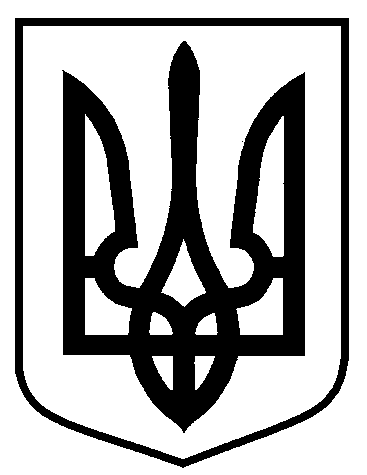 від      04.06.2021    № 193-РПро проведення міського заходу«Dance battle»